Week 4 - Solving Inequalities ACT 10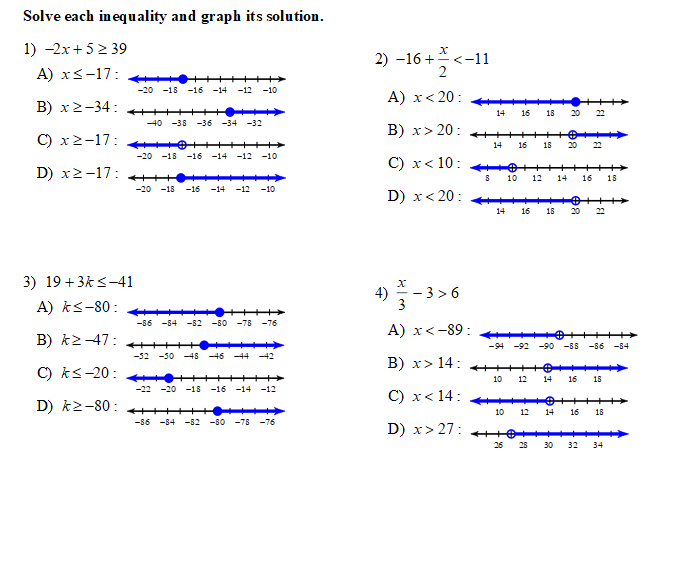 5.     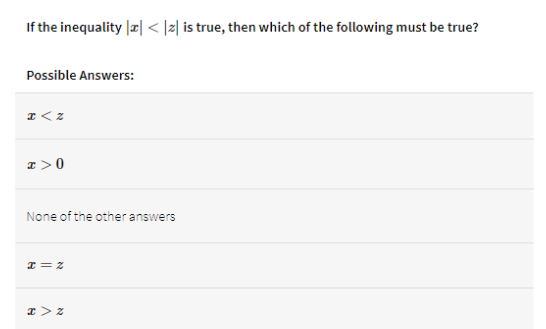 A.  x < zB.  x > 0C. Nont of the above answersD. x = zE. x > z